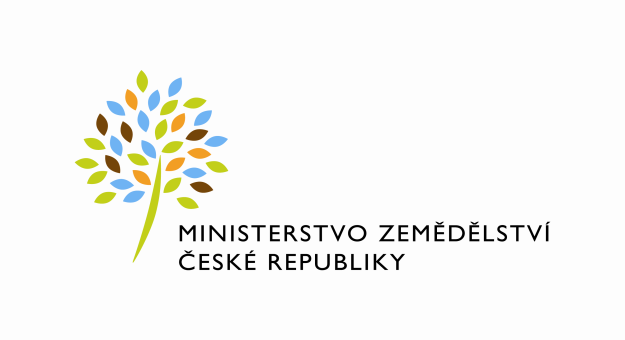 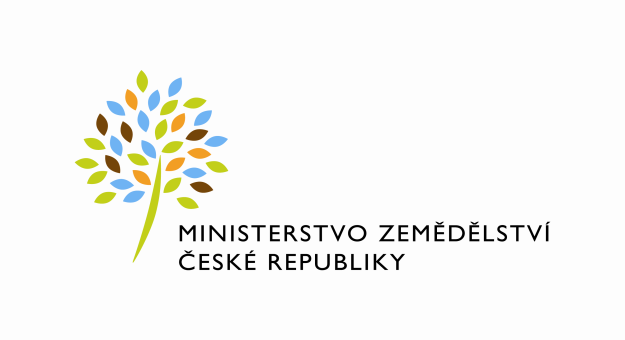 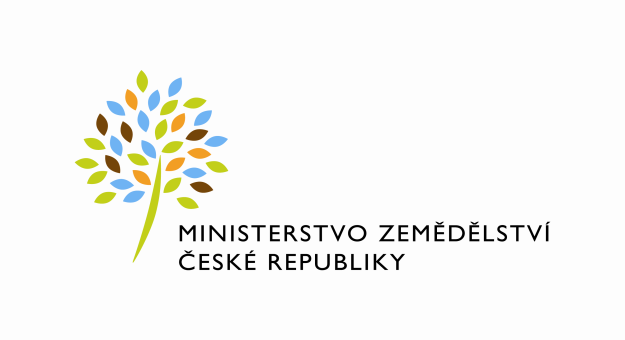 RO SZIF Ústí nad Labem                                                                                          V Karlových Varech                                                                                           č.j. : 20198/2013-MZE-131321  P o z v á n k av rámci Celostátní sítě pro venkovna Setkání zemědělských subjektů a dalších partnerů CSV,které se koná pod záštitou radního pro životní prostředí a zemědělství Karlovarského krajeza účelem získání aktuálních informací k tématům Dotace v roce 2013, PRV, AEO, přednášející paní Ing. Jaroslava Šamsová.Místo konání:  zastupitelský sál Krajského úřadu, Závodní 353/88, 360 06 Karlovy Vary-Dvorytermín:				pátek 19. 4. 2013 v 9.00 hodinProgram:9.00 – 9.20 hod.	prezence účastníků9.20 – 9.30 hod. 	úvodní přivítání pana Ing. Václava Jakubíka, radního pro životní                             	prostředí a zemědělství Karlovarského kraje9.30 – 9.40 hod.  	informace o aktuálních aktivitách CSV 9.40 – 9.50 hod.  	základní informace o jednotlivých skupinách dotací se zdůrazněním                             	změn proti roku 2012 a organizace příjmu žádostí9.50 – 12.00 hod. 	příklady dobré praxe                             	způsoby hospodaření na půdě                             	poznatky z kontrol                             	koncepce zemědělství 2014 - 202012.00 -                 	dotazy, diskuse, výměna zkušeností partnerů Sítě k tématůmVstup na jednání zdarma, malé občerstvení zajištěno.Za pořadatele: Ing. Karel Sekáčředitel RO SZIF Ústí nad Labem  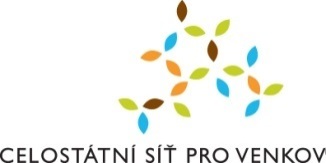 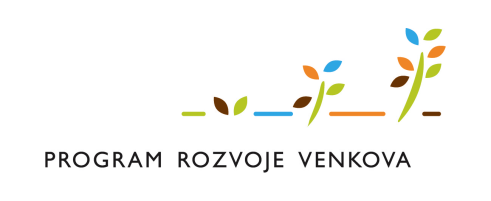 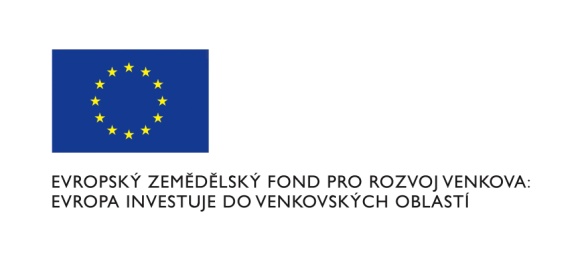 